中華創新管理學會學術與實務研討會中文論文格式作者1   作者2 *1服務單位 電子郵件信箱2*服務單位 電子郵件信箱 (註：*表示通訊作者)摘要本文舉例說明「中華創新管理學會學術與實務研討會」論文投稿格式，供投稿人撰寫論文時參考之用。本研討會將出版論文摘要集（紙本）及論文集（光碟及紙本），已由本研討會評審接受的論文，煩請務必依照本格式進行編排，若無法依規定進行排版者將不予刊登。全文(含摘要)以10 頁為限，頁數超過須加收超頁費，每頁新台幣500元。關鍵詞：(至多五項) 格式本研討會由中華創新管理學會主辦，論文請選用A4版面，每頁上下左右邊界各留、全文採單行間距，文章不分欄並請左右對齊。中文全部採用標楷體、英文全部採用Times New Roman。全文包括圖片、表格、參考文獻，長度以10頁以內為原則。完稿請勿編頁碼。稿件採用email投稿，email：cimi20120218@gmail.com，請以PDF檔案傳送，請勿設定安全限制，大會將以來稿原文照登，不對個別論文進行編輯。論文題目與作者論文題目宜簡明，字型為16點標楷體、粗體，置於第一頁第一行中央。作者部分包含姓名與所屬機關，字型均為12點標楷體、亦置中，均採單行間距。段落標題格式大段落標題與各段落內子段落標題均須採用標楷體、粗體、單行間距，大段落之標題應置於每行正中央、14點字型，子段落標題或子段落內小段落標題均應置於每行之最左方、12點字型。內文格式內文文字大小12點字型，中文採用標楷體、英文採用Times New Roman，採單行間距，段落首行請內縮2字元。 關於圖形、表格及方程式投稿論文以未曾發表之研究或實務性論文為限，其方程式、表格、圖片規定如下。圖形圖形標題必須置於圖片下方、並置中。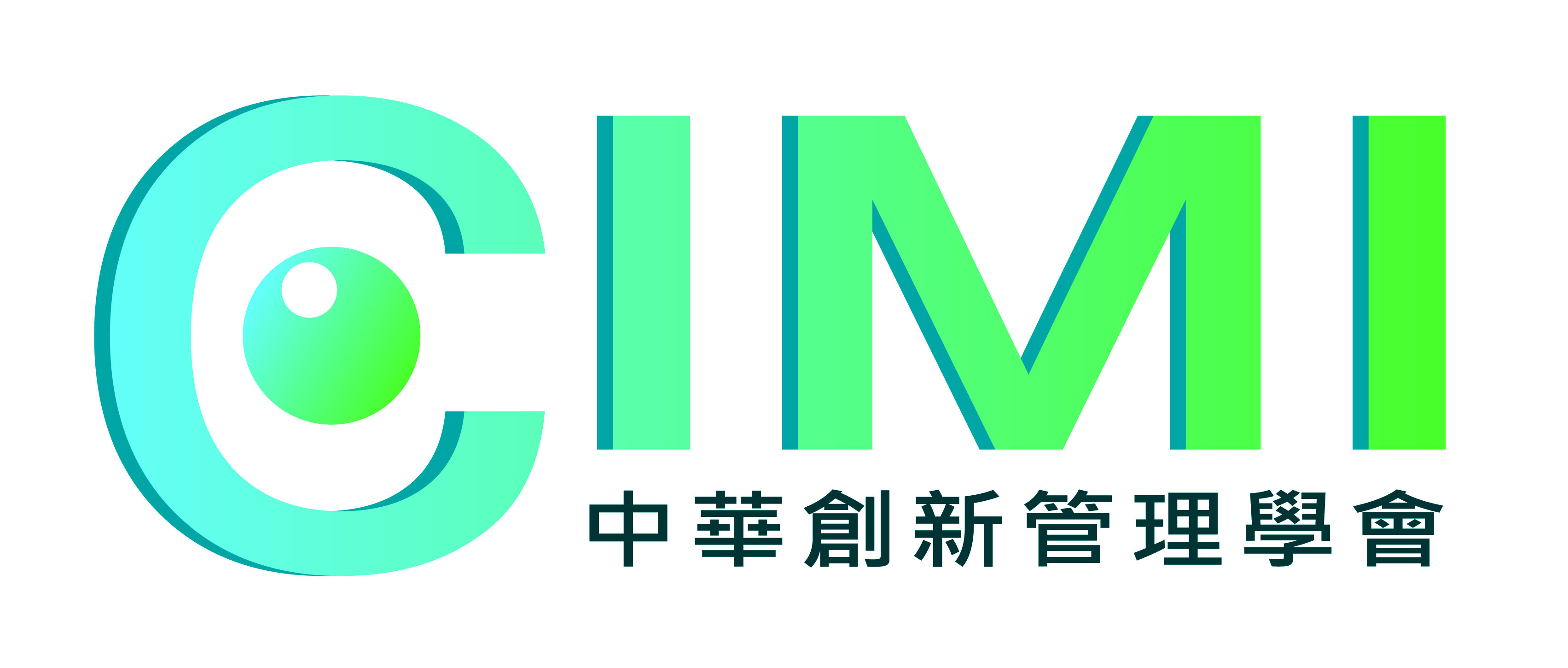 圖一 中華創新管理學會表格表格標題必須置於表格上方、且置中。表一 表格說明方程式方程式應打印清楚、單行間距、且編號，編號靠右對齊並從(1)開始。								(1) 參考文獻引用與格式文中引用之文獻，不論是國內外專書、譯書、期刊論文、會議論文、博碩士論文、技術報告或網路資料，都應列於參考文獻中，文獻部份請將中文列於前、英文列於後，按姓氏筆畫或字母順序排列。參考文獻的編排格式，請參照APA 7th格式如下。胡天鐘 賴志松（2013）‧利用VIKOR法來探討六堆客家文化園區發展績效之研究‧多國籍企業管理評論，7（2），95-110。Zaineldeen, S., Hongbo,　L., Koffi A.L., Hassan, B.M.A. (2020). Technology Acceptance Model' Concepts, Contribution, Limitation, and Adoption in Education. Universal Journal of Educational Research, 8(11), 5061 - 5071.CIMI Conference on Management Theory & Applications - Manuscript TemplateAuthor1   Author2 *1Affiliation  Email2*Affiliation  Email (Note: * Corresponding author)AbstractThis sample document provides the authors with instructions to prepare the full paper for the conference. The abstract should summarize the contents of the paper within 500 words, written in English, A4 paper, single-spaced, justified, with a font size of  Times New Roman. Please leave  for top, bottom, left and right margins. The title should be written centered in 16pt boldface Times New Roman, initial capital letters. The authors’ names, affiliations, and e-mail addresses should be written centered in 12pt Times New Roman. Please don’t paginate your manuscript. Please upload PDF file, and do not encrypt the document.Keywords: No more than five.1. IntroductionThis sample document provides the authors with instructions to prepare the full paper for the conference. The manuscript should not exceed 10 printed pages including figures, tables and references. Each extra page will be charged for NT$500. The authors should submit an abstract and submit a full version via email：cimi20120218@gmail.com.2. General GuidelinesThe paper must be written in English, A4 paper, single-spaced, justified, with a font size of , in Times New Roman. The title should be written centered, in , boldface Times New Roman, initial capital letters. It should be single spaced if the title is more than one line. The authors’ names, affiliations, and e-mail addresses should be written centered, in , Times New Roman. Set first level headings in the text centered, typed in 14pt boldfaced and all capitalized letters. The sub-headings should be left, in 12pt boldfaced with initial cap for the first word. Be sure to leave a single line above each heading to separate it from the text. The margin around per page is .2.1 Figures, Tables, and EquationsAll figures and tables should be numbered consecutively and captioned, and be placed in text as close to the reference as possible. The caption title should be written centered, in  bold Times New Roman, with initial capital. Figure captions should be centered beneath the figure, and table captions should be centered above the table body.Figure 1. The CIMI logoTable 1. Table captions.A displayed equation is numbered, using Arabic numbers in parentheses. It should be centered, leaving a half line space above and below as the following example illustrates. 								(1)2.2 MarginsThe margins on side of top, bottom, left and right should be .3. References and CitationsReferences list should be added at the end of the paper, ordered alphabetically by author(s) last name. The format must follow APA 7th edition guidelines as follows.Zaineldeen, S., Hongbo,　L., Koffi A.L., Hassan, B.M.A. (2020). Technology Acceptance Model' Concepts, Contribution, Limitation, and Adoption in Education. Universal Journal of Educational Research, 8(11), 5061 - 5071.中華創新管理學會學術與實務研討會實務個案格式作者1   作者2 *1服務單位 電子郵件信箱2*服務單位 電子郵件信箱 (註：*表示通訊作者)摘要本文舉例說明「中華創新管理學會學術與實務研討會」實務個案投稿格式，供投稿人撰寫實務個案時參考之用。本研討會將出版論文摘要集（紙本）及論文集（光碟及紙本），已由本研討會評審接受的實務個案，煩請務必依照本格式進行編排，若無法依規定進行排版者將不予刊登。全文(含摘要)以10 頁為限，頁數超過須加收超頁費，每頁新台幣500元。關鍵詞：(至多五項)1. 格式本研討會由中華創新管理學會主辦，論文請選用A4版面，每頁上下左右邊界各留、全文採單行間距，文章不分欄並請左右對齊。中文全部採用標楷體、英文全部採用Times New Roman。全文包括圖片、表格、參考文獻，長度以10頁以內為原則。完稿請勿編頁碼。稿件採用email投稿，email：cimi20120218@gmail.com，請以PDF檔案傳送，請勿設定安全限制，大會將以來稿原文照登，不對個別論文進行編輯。1.1論文題目與作者實務個案題目宜簡明，字型為16點標楷體、粗體，置於第一頁第一行中央。作者部分包含姓名與所屬機關，字型均為12點標楷體、亦置中，均採單行間距。1.2段落標題格式實務個案標題應該包含緒論(個案簡介、問題背景等)、問題描述、解決過程與方法、成果與討論四大章節。若有引用文獻請參考3. 參考文獻引用與格式。大段落標題與各段落內子段落標題均須採用標楷體、粗體、單行間距，大段落之標題應置於每行正中央、14點字型，子段落標題或子段落內小段落標題均應置於每行之最左方、12點字型。1.3內文格式內文文字大小12點字型，中文採用標楷體、英文採用Times New Roman，採單行間距，段落首行請內縮2字元。2. 關於圖形、表格及方程式投稿論文以未曾發表之研究或實務性論文為限，其方程式、表格、圖片規定如下。2.1圖形圖形標題必須置於圖片下方、並置中。圖一 中華創新管理學會2.2表格表格標題必須置於表格上方、且置中。表一 表格說明2.3方程式方程式應打印清楚、單行間距、且編號，編號靠右對齊並從(1)開始。								(1)3. 參考文獻引用與格式文中引用之文獻，不論是國內外專書、譯書、期刊論文、會議論文、博碩士論文、技術報告或網路資料，都應列於參考文獻中，文獻部份請將中文列於前、英文列於後，按姓氏筆畫或字母順序排列。參考文獻的編排格式，請參照APA 7th格式如下。胡天鐘 賴志松（2013）‧利用VIKOR法來探討六堆客家文化園區發展績效之研究‧多國籍企業管理評論，7（2），95-110。Zaineldeen, S., Hongbo,　L., Koffi A.L., Hassan, B.M.A. (2020). Technology Acceptance Model' Concepts, Contribution, Limitation, and Adoption in Education. Universal Journal of Educational Research, 8(11), 5061 - 5071.